Муниципальное бюджетное общеобразовательное учреждениеосновная общеобразовательная школа № 34ПРИКАЗот  18.10.2018 г.                                                                                  №     58      мп. ПриморскийО результатах выполнения краевой диагностической работыпо английскому языку в 8 классе.На основании приказа УО Приморско-Ахтарского  район за № 876 от 11.10.18 года « О проведении краевой диагностической работы по английскому языку 17 октября 2018 года. »  Из 9 учащихся 8 класса краевую диагностическую работу по английскому языку  выполняли 6 человек. Из них написали на оценку  « 3» - 2 человек, на оценку «2» -4 человека. По итогам тренировочно- диагностической работы выявлено, что понимание основного содержания прослушанного текста: уровень успешности 42%  от макс. балла ,максимальный балл -4, средний балл- 1,67. Чтение с пониманием основного содержания прочитанного текста:уровень успешности 33%  от макс. балла, максимальный балл -4, средний балл- 1,33Чтение с пониманием в прочитанном тексте запрашиваемой информации:Уровень успешности  50 % от макс. балла, максимальный балл – 7, средний балл- 0,5.  Грамматические навыки употребления нужной морфологической формы данного слова в коммуникативно- значимом контексте: уровень успешности  9% от макс.балла максимальный балл – 9, средний балл- 0,09. Лексико- грамматические навыки образования и употребления родственного слова нужной части речи с использованием аффиксации в коммуникативно- значимом контексте: уровень успешности  8% от макс.балла, максимальный балл – 9, средний балл- 0,08На основании выше изложенного приказываю:1.Зам. директора по УВР Синчило И. Н.. проанализировать результаты краевой диагностической работы, спланировать ряд мероприятий по ликвидации пробелов в знаниях учащихся. Постоянно осуществлять внутришкольныйконтроль за уровнем преподавания предмета и контроля за уровнем знаний. 2.Учителю английского языка Скачковой Т. Ф. систематически проводить мониторинг по отслеживанию знаний и достижений учащихся. Организовать работу с учащимися с учетом индивидуальных способностей3.Контроль за исполнением приказа оставляю за собой.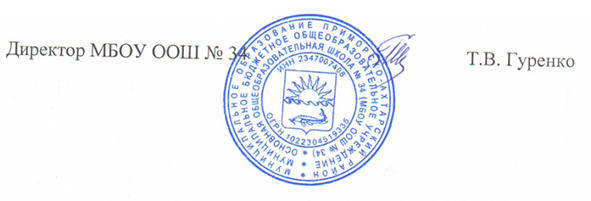 